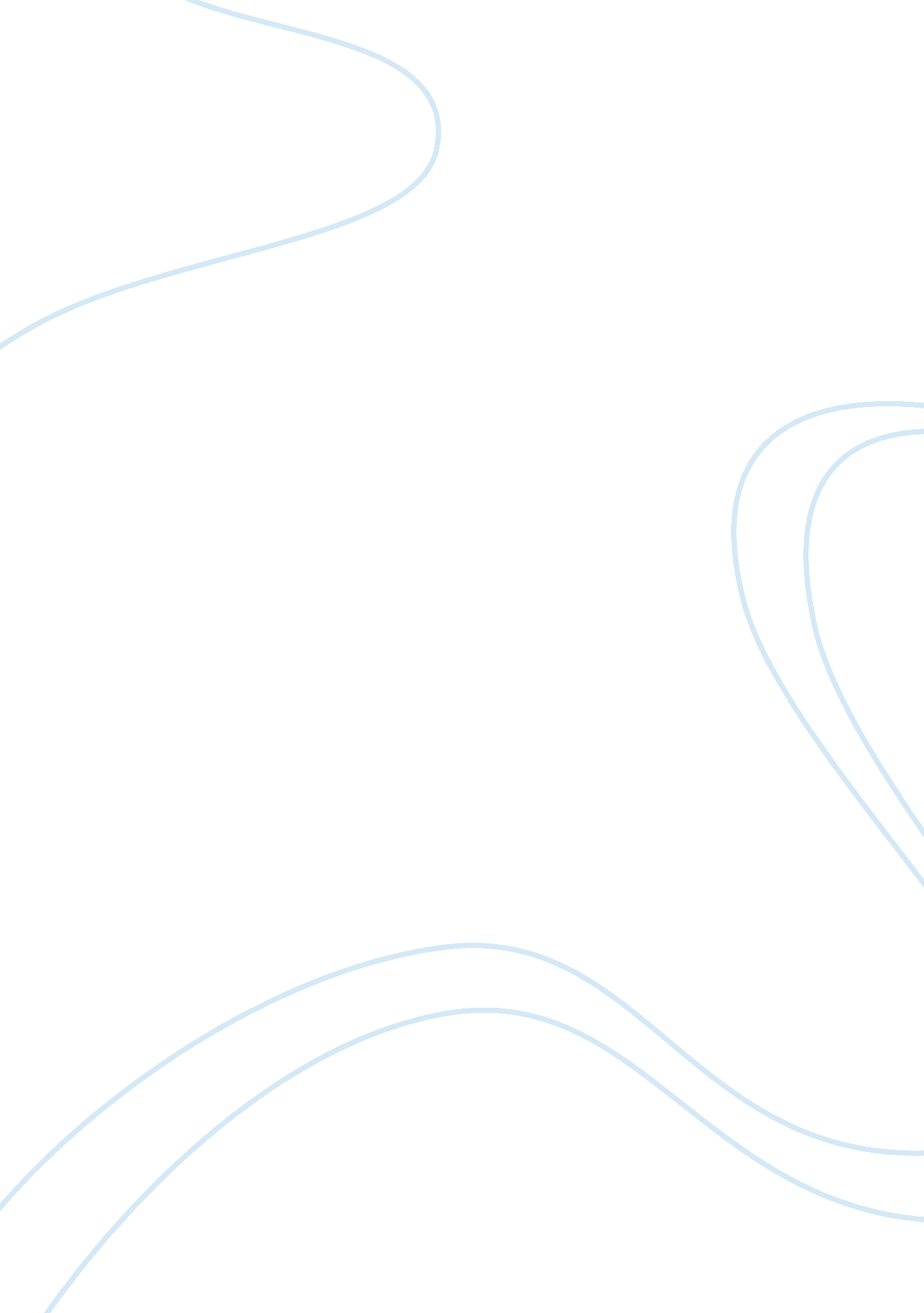 One page statementLaw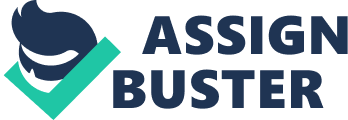 One Page ment Being one of the judicial clerks is indeed an opportunity of a life time. I cherish such thoughts when they come to my mind. As I am successfully undertaking my LLM in Banking and Financial Law from Boston at the present, I believe I have it in me to become a judicial clerk so that the one year working experience can prove to be a good platform for much higher things that lie in store for me. 
I am hopeful that I will be able to bring something new to the position because the condition for attaining this judicial clerkship is being met adequately well. I have one degree outside of US and this is one aspect that I meet fully. It gives me the vital edge over other individuals who will be in race with me. 
As far as my educational domains are concerned, I completed my MA in Law from Filiere Francophone de Droit which is based in Lebanon. Similarly, I did my English Legal Methods from Cambridge University, UK and Joint Baccalaureate Degrees in French and Lebanese, with majors in mathematics from College des Freres Mariste Champville, Lebanon. 
The experience that I have gained till date comprises of working with Hana Emile SAAB Company, the UNDP, Central Bank of Lebanon, and many others. As far as my bar status is concerned, I am planning to sit for the New York Bar Exam in July 2012. 
The edge that I have over other individuals is something that I consider myself worthy of as this will put me above the rest. I am able to become a judicial clerk and show my prowess to this field. If offered a chance, I can embody success through my hard work and dedication. I assure you of my candidacy as being true towards this clerkship, thus offering me a chance to move ahead smoothly. 